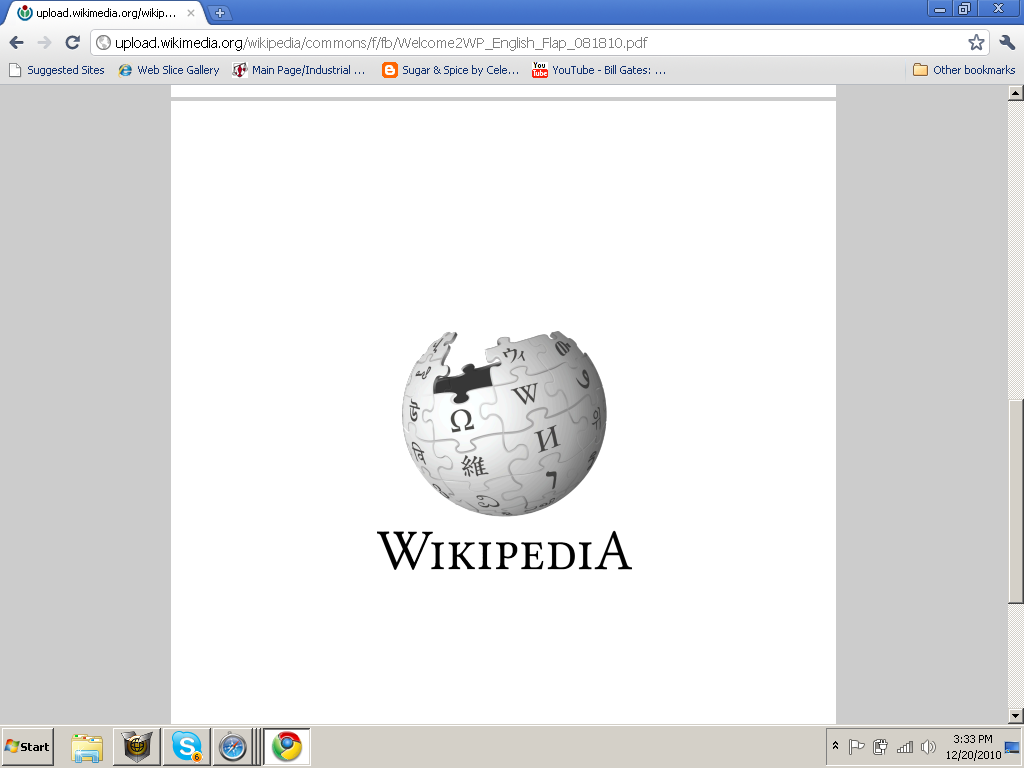 A Wikipédia completa 10 anos em Janeiro de 2011 e queremos convidar a todos para fazer parte dessa festa que celebra o compartilhamento do conhecimento!A Wikipédia em língua portuguesa começou em Junho de 2001 a partir da tradução do conteúdo da versão original, em Inglês, e cresceu desde logo com a produção de novos verbetes. A comunidade vem crescendo dia a dia. Porém, precisamos de mais colaboradores para poder ampliar o número de artigos em língua portuguesa e expandir, melhorar e consolidar os que já existem. Hoje já são quase 700.000 artigos!Acesse o site da Wikipédia em Português http://pt.wikipedia.org. Há muitas maneiras de colaborar. Voluntários mais experientes oferecem um programa de tutoria – veja aqui: http://pt.wikipedia.org/wiki/Wikipedia:Tutoria Você vai achar também no Portal Comunitário - http://pt.wikipedia.org/wiki/Wikipedia:Portal_comunitário muito material para ajudá-lo nessa jornada.Como você vai perceber, além de contribuir para a enciclopédia que mais cresce no mundo, você passará a fazer parte de uma crescente comunidade nacional e internacional de voluntários.  Você também pode contribuir com discussões de projetos e engajar-se  nos esforços dos wikimedianos no Brasil em prol do conhecimento livre. Veja aqui como pode participar: http://br.wikimedia.org. Nessa página você também conhecerá outros projetos irmãos da Wikipédia, como o Commons – que reúne imagens, sons e vídeos livres; ou a Wikiversidade – que reúne recursos educacionais abertos em português.  Caso você seja professor e deseje utilizar ferramentas wiki em sua classe, a Fundação Wikimedia disponibilizou material especial para você no site http://outreach.wikimedia.org/wiki/Bookshelf.Por fim, caso sua instituição esteja interessada em utilizar o software wiki ou contribuir para a Wikipédia, você poderá pedir ajuda aos voluntários da Wikimedia Brasil para que eles ministrem cursos específicos para você e sua instituição. Veja as formas de contatá-los aqui: http://br.wikimedia.orgSeja audaz! Participe!Rápida referência para linguagem de edição da WikipediaPara fazer alterações em um artigo da Wikipédia, clique em “Editar” na parte superior de um artigo, faça suas edições e, em seguida clique em “Salvar” ao final da caixa de texto. Suas edições são visíveis para qualquer pessoa que visite a página. Se você tem mais informações para adicionar ou necessidade de corrigir um erro, basta  fazer uma outra edição. Não tenha medo!  Você não pode, acidentalmente,  tornar exclusões permanentes. Todas as versões anteriores de um artigo são salvas.  Todas as edições  podem ser acompanhadas na página do  “Ver histórico” e qualquer  contribuinte pode reverter o artigo para uma versão anterior, bastando clicar em “desfazer”. Abaixo listamos os comandos mais frequentemente utilizados para edição das wikis dos projetos da Fundação Wikimedia e são os que podem te ajudar quando você  desejar criar ou editar artigos da Wikipédia. Descrição O que você digitaO que você vêItálico‘’ Texto’’Texto Negrito‘’’ Texto’’’TextoTítulos de seção = Titulo === Titulo da primeira seção ===== Titulo da subseção ===TituloTitulo da primeira seçãoTitulo da subseçãoLink interno para outro artigo da Wikipédia[[Brasil]]Brasil (em azul, com link para o http://pt.wikipedia.org/wiki/Brasil)Link externo para outro site[http://www.ibge.gov.br/home IBGE]IBGE (em azul com link para o http://www.ibge.gov.br/home) Lista * Texto** Texto TextoTextoLista numerada# Texto## Texto TextoTextoImagem com fonte[[File: exemplo.png|thumb|fonte]]Sua assinatura na pagina (seu nome de usuário somente aparecera se você estiver logado)~~~~“Nome de Usuário”, “Hora”, “Data” (o nome de usuário estará em azul com link para sua pagina pessoal)Referência (nota de rodapé) no corpo do texto<ref> [http://www.ibge.gov.br/home/ IBGE] texto adicional ou citacao </ref>Lista de referências (notas de rodapé)<referencia/>“numero da nota de rodapé”, IBGE texto adicional.